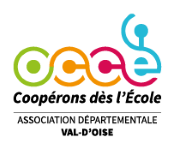 Ce formulaire doit être complété et retourné à l’OCCE 95. Un seul dossier par coopérative. Le montant des aides sera communiqué début janvier 2022. Les chèques « Aide au projet coopératif » sont remis lors de l’assemblée générale du INTITULE du PROJET COOPERATIF : ……………………………………………………………………………………………………….L’école a-t-elle obtenu une aide en  2021/2022 – 2022/2023     oui – non-             Montant perçu ……………….PRESENTATION DU PROJET PÉDAGOGIQUECochez 1 ou plusieurs cases Date ou période du projet : ……………………………………………………………………………………………………………………….Projet avec nuitée ?  Oui - Non -           Lieu d’hébergement : …………………………………………………………….Organisme partenaire : … ……………………………………………………………………………………………………………………………….Intervenant(s) extérieur(s) : oui – non (si oui, précisez dans quel(s) domaine(s) et combien d’heures.)…………………………………………………………………………………………………………………………………………………………………………………Objectifs Généraux…………………………………………………………………………………….………………………………………………………………………………………………………………………………………………………………………………………………….………………………………………………………………………………………………………………………………………………………………………………………………….………………………………………………………………………………………………………………………………………………………………………………………………….……………………………………………………………………………………………………………Liens avec le projet d’école : …………………………………………………………… ……………………….……………………………………………… ……………………………………………………………………………………………………………………………………………….………………………………………………………………………………………………………………………………………………………………………………………………….………………………………………………………………………………………………………………………………………………………………………………………………….……………………………………………………………………………………………………………Décrire les étapes/le déroulement du projet : …………………………………………………………………………………….………………………………………………………………………………………………………………………………………………………………………………………………….………………………………………………………………………………………………………………………………………………………………………………………………….………………………………………………………………………………………………………………………………………………………………………………………………….………………………………………………………………………………………………………………………………………………………………………………………………….………………………………………………………………………………………………………………………………………………………………………………………………….………………………………………………………………………………………………………………………………………………………………………………………………….……………………………………………………………………………………………………………Quelle est la place des élèves dans le déroulé du projet ? Que devront-ils prendre en charge ?…………………………………………………………………………………….………………………………………………………………………………………………………………………………………………………………………………………………….………………………………………………………………………………………………………………………………………………………………………………………………….………………………………………………………………………………………………………………………………………………………………………………………………….………………………………………………………………………………………………………………………………………………………………………………………………….………………………………………………………………………………………………………………………………………………………………………………………………….……………………………………………………………………………………………………………En quoi votre projet favorise-t-il la coopération entre les élèves ?…………………………………………………………………………………….………………………………………………………………………………………………………………………………………………………………………………………………….………………………………………………………………………………………………………………………………………………………………………………………………….………………………………………………………………………………………………………………………………………………………………………………………………….………………………………………………………………………………………………………………………………………………………………………………………………….………………………………………………………………………………………………………………………………………………………………………………………………….………………………………………………………………………………………………………………………………………………………………………………………………….……………………………………………………………………………………………………………Une production est-elle envisagée à l’issue du projet ? Si oui sous qu’elle forme ? ………………………………………………………………………………………………………………………………………………………………VOTRE BUDGET PRÉVISIONNELAttention : votre budget doit être équilibré !Le montant de l’aide accordée par l’OCCE ne pourra pas dépasser 500€ par école.Les projets suivants ne relèvent pas de l’aide aux projets coopératifs :Les sorties dites « récréatives » ou les séjours de fin d’année.Les classes de découvertes « clés en main ». Les demandes d’équipement relevant de la municipalité.ENGAGEMENT DE LA CLASSE ou DE L’ÉCOLELa coopérative de l’établissement doit être à jour de ses cotisations et de ses obligations statutaires (compte-rendu d’activités et compte-rendu financier rendus en temps voulu). Dans le cas contraire, aucune subvention ne pourra être attribuée.L’école ou l’établissement autorise l’association à faire connaître le projet subventionné dans le département par le biais d’une publication papier ou du site départemental.L’aide accordée sera retirée le jour de l’Assemblée Générale Départementale : le mercredi 7 février 2024 (lieu communiqué ultérieurement) ou en cas d’empêchement majeur au siège départemental sur rendez-vous.La coopérative s’engage à remettre en fin de projet à l’OCCE, un bilan financier pédagogique accompagné des pièces justificatives.En cas de non-réalisation du projet, la coopérative s’engage à rembourser l’OCCE de la totalité de la somme versée.A ………………………………, le ……………………………           Annexe 1- Bilan du projet coopératif pour l’OCCE n° de Coopérative ………….(Ce formulaire doit être complété et retourné à l’OCCE 95 avant le 15 juin 2024.)                     INTITULE du PROJET COOPERATIF ………………………………………………………………………………………….     Bilan pédagogique : (Joindre si possible des photos ou des écrits illustrant des moments forts du projet)   …………………………………………………………………………………………………………………………………….   …………………………………………………………………………………………………………………………………….   …………………………………………………………………………………………………………………………………….   …………………………………………………………………………………………………………………………………….   …………………………………………………………………………………………………………………………………….   …………………………………………………………………………………………………………………………………….   …………………………………………………………………………………………………………………………………….   …………………………………………………………………………………………………………………………………….   …………………………………………………………………………………………………………………………………….Bilan financier (fournir des justificatifs de dépenses)Date limite de réception à l’OCCE 95 : 	30 novembre 2023Nom de l’école : …………………………………………………….         Numéro d’affiliation à l’OCCE:…………………………        Adresse : ………………………………………………………………………………………………………………………………………………….…………Téléphone : …………………………………………………………….     Courriel : 095…………… @ac-versailles.frNom du directeur/directrice : ………………………………………………    Nombre de classes de l’école : …….CLASSES CONCERNÉESCLASSES CONCERNÉESCLASSES CONCERNÉESCLASSES CONCERNÉESEnseignant référent du projet : …………………………………………………………………….Courriel :…………………………………………………………Enseignant référent du projet : …………………………………………………………………….Courriel :…………………………………………………………Enseignant référent du projet : …………………………………………………………………….Courriel :…………………………………………………………Enseignant référent du projet : …………………………………………………………………….Courriel :…………………………………………………………Nombre de classeNiveaux Nombre d’élèvesRemarques sur l’écoleREP – REP+  Cadre réservé à l’OCCECompte-rendu financier et d’activités 2022/2023             oui non Adhésion 2023/2024 à l’OCCE 95                                        oui non Montant du compte de coopérative au 01/09/2023 …………………..…………L’école a-t-elle transmis le bilan de son dernier projet ? Oui – non Projet Artistique et culturel                            Un projet Pacte-est-il déposé ? oui – non Projet Scientifique et numérique                               (Pensez à nous le transmettre)       Projet Education au développement durable Projet Education physique et sportiveProjet Classe de découverte    Projet citoyennetéProjet ………………………………………………DÉPENSESDÉPENSESRECETTESRECETTESTransportCoopérative de la classe/de l’écoleHébergementParticipation de la mairieIntervenant extérieurParticipation des famillesPetit matérielVente d’objets réalisés par les élèvesDocumentationAutre : PACTE, Trousse à ProjetAutre (précisez)Autre (précisez)Aide demandée à l’OCCE 95Total des dépensesTotal des recettesL’enseignant référentNOM - SignatureLes élèves délégués de classeNOMS - SignaturesDirectionNOM - SignatureDÉPENSESDÉPENSESRECETTESRECETTESTransportCoopérative de la classeHébergementCoopérative de l’écoleIntervenant extérieurParticipation de la mairiePetit matérielParticipation des famillesDocumentationVente d’objets réalisés par les élèvesAutre (précisez)Autre (PACTE, …)	Autre (précisez)Aide accordée par l’OCCE 95Total des dépensesTotal des recettes